Estimados padres,Los alumnos de inglés de 3º y 4º ESO del IES EL PICARRAL van a utilizar el cuaderno digital, de la editorial MacMillan, durante el curso 2019/20.  El cuaderno les proporciona ejercicios autocorregibles de vocabulario, explicaciones de gramática, lecturas actualizadas, ejercicios para practicar la escucha y modelos y explicaciones para las tareas escritas. Estamos convencidas de que este material va a ayudar a mejorar el nivel de inglés de los alumnos y a reforzar su práctica diaria. Es además una potente herramientas para las profesoras para realizar un seguimiento individualizado de cada alumno.El precio es de 15.98€ por alumno/año con el cupón de descuento. La compra hay que realizarla antes del 21 de octubre 2019 a través del siguiente link, mediante tarjeta de pago,URL tienda:   https://tinyurl.com/yxpvxpe6Buscar NEW PULSE 3 or  4 Online Workbook Pack, según corresponda a 3º o 4º ESO.Cupón descuento: PULSEELPICAR  Muchas gracias,Departamento de inglésIES EL PICARRAL 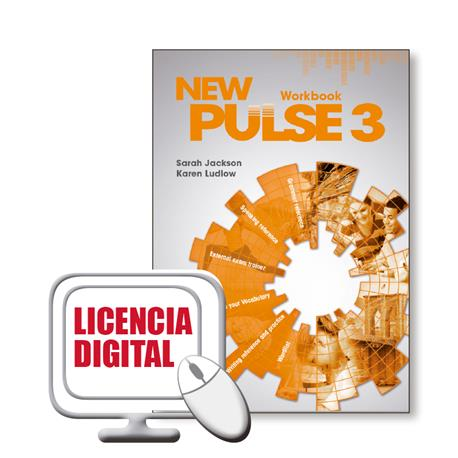 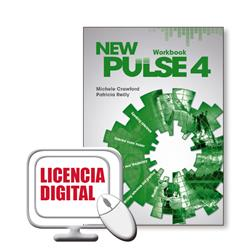 